DOSSIER INSCRIPTION 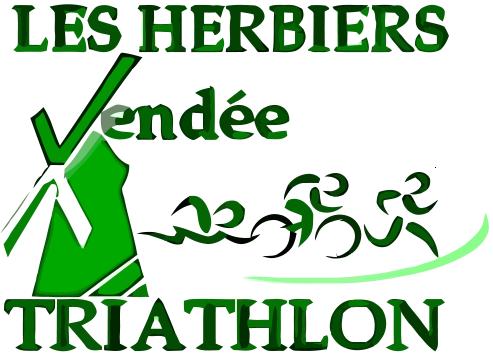 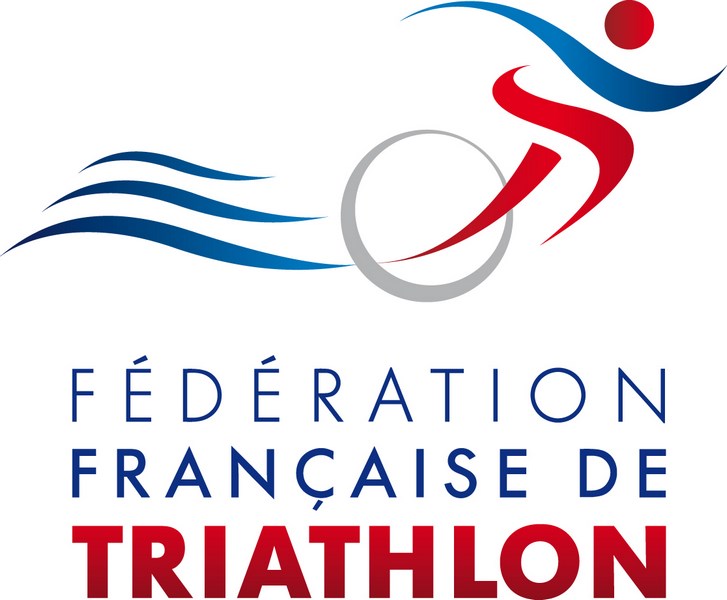 SAISON 2020-2021 Nouvelle adhésion	 Renouvellement		 MutationFICHE D'ADHESION Nom :								Prénom :                                                                   Adresse :													Ville : 								C.P : 						Date de naissance : 						Sexe :  Homme     Femme Tél. fixe : 							Tél portable : Email : POUR LES MINEURSParent 1:							Parent 2 :Tél. portable :						Tél. portable :Tél fixe :							Tél fixe :Email :							Email :  Mère		 Père				 Mère		 Père    En tant que représentant légal, j'autorise le club des Herbiers Vendée Triathlon à transporter mon enfant dans le véhicule désigné pour le transport lors des entrainements, compétitions ou stages.COTISATIONSRéduction famille : 10€ euros de réduction à partir de la 2ème licence, sans limite de nombre. Pour un renouvellement de licence vous avez jusqu’au 19 octobre 2020 pour vous inscrire, passé cette date des pénalités de retard vous seront appliquées (30 €)Attention, si vous prenez une licence loisir, vous devez vous acquitter du pass compétition en plus de l'inscription si vous participer à une épreuve, prenez le temps de choisir entre loisir ou compétition, vous ne pourrez pas changer en cours de saison. J'autorise le club des Herbiers Vendée Triathlon à utiliser les images fixes ou audiovisuelles prises à l'occasion de ma participation aux cours, entraînements, compétitions et autres sur lesquelles je pourrait apparaître, ainsi que tout support y compris les documents promotionnels et/ou publicitaires.PIECES A JOINDRE 	Certificat médical	Autorisation parentale 	Demande de licence à faire sur le site FFTRI	 https://www.fftri.com/pratiquer/se-licencier/	Pour une 1er licence, cliquer sur "se licencier" et laissez vous guider	Pour un renouvellement, à partir du 3 septembre, cliquer sur "se connecter" à l'aide de vos 	identifiants (n°de licence) puis sur la clé dans le menu à gauche "renouveler sa licence" 	vous ne pourrez télécharger votre licence qu'à partir du 1er janvier 2020. 	Uniquement pour les jeunes, un chèque de 20€ (par licencié), ce chèque sera encaissé en 	cas d'absence non justifié à une compétition prise en charge par le club. 	Règlement de la cotisation :  chèque     Espèce     VirementASSURANCES	 https://www.fftri.com/pratiquer/se-licencier/assurance/Choisir une des 4 options suivantes : 	Assurance simple, inclus dans la cotisation 	Assurance option 1 avec garantie complémentaire (majoration de cotisation de 150€) 	Assurance option 2 avec garantie complémentaire (majoration de cotisation de 250€)	Assurance option 2 avec garantie complémentaire (majoration de cotisation de 300€)ENGAGEMENTS  	Je m'engage à effectuer au minimum 2 des triathlons proposés par le club et ce afin de            	représenter les sponsors	Je m'engage à porter le casque lors des entrainements vélo 	Je m'engage à porter uniquement les couleurs du club sur les compétitions FFTRI 	Je m'engage à participer aux organisations du clubCONDITIONS GENERALES 	Tout adhérent ou son représentant légal pour les mineurs autorise le médecin consulté en 	cas d'urgence à toute intervention médical, chirurgicale ou anesthésie que 	nécessiterait 	son état de santé. 	J'ai pris connaissance du règlement intérieur du club (disponible sur le site du club, chez le 	président et le secrétaire)Vous pouvez profiter cette saison pour devenir partenaire du club des Herbiers Vendée Triathlon et bénéficier d'une ou plusieurs licences gratuites. Vous trouverez les conditions dans le dossier mécénat à télécharger, n'hésitez pas à en parler à vos employeurs et nous contacter pour plus de renseignements.Fait aux Herbiers						Fait à : .................................................Le président,							Signature du licenciéA retourner chez :Vaillant Michel5 rue des Charmilles85500 MESNARD LA BAROTIERE oulesherbiersvendeetriathlon@gmail.com Année de naissanceCatégorieCotisation2014 - 2015Mini-poussin110 €2012 - 2013Poussin110 €2010 - 2011Pupille110 €2008 - 2009Benjamin110 €2006 - 2007Minime110 €2005 - 2006Cadet110 €2004 - 2003Junior110 €1999 - et avantSenior140 €Licence loisir adultes110 €